 Stage 4 French – assessment task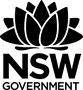 Unit – Who’s important in my life?OutcomesA studentLFR4-4C applies a range of linguistic structures to compose texts in French, using a range of formats for different audiencesLFR4-6U applies features of French grammatical structures and sentence patterns to convey information and ideasAll outcomes referred to in this unit come from French K-10 Syllabus © NSW Education Standards Authority (NESA) for and on behalf of the Crown in right of the State of New South Wales, 2018. Assessment of learning taskYou have been selected as an exchange student to a francophone country. Create a photobook to take with you on the exchange program, introducing 4 important people and/or animals in your life (for example family members, friends and/or pets) – these may be real, or imagined. For each photo, include captions with name, age, appearance and personality in French.In your captions:use possessive adjectives correctlydescribe each person and/or animal’s appearance and personality, using correct adjectives and verb conjugationsuse adjectives that agree with their nouns and are placed correctlyinclude conjunctions and correct word order.Marking guidelines – version AMarking guidelines – version BOutcomesABCDELFR4-4CCreates an engaging and informative photobook, including detailed information on:vocabulary to identify relationship (family/friend/pet)nameageadjectives to describe appearanceadjectives to describe personality.Creates an informative photobook, including clear information on:vocabulary to identify relationship (family/friend/pet)nameageadjectives to describe appearanceadjectives to describe personality.Submits text and images, including information on:vocabulary to identify relationship (family/friend/pet)nameageadjectives to describe appearanceadjectives to describe personality.Submits some text and/or images, including some information on:vocabulary to identify relationship (family/friend/pet)nameageadjectives to describe appearanceadjectives to describe personality.Submits some text and/or images. Attempts to include some of the following:	vocabulary to identify relationship (family/friend/pet)nameage	adjectives to describe appearanceadjectives to describe personality.LFR4-6UApplies a wide range of vocabulary and linguistic structures, with minimal errors, including all of the following: correct word orderpossessive adjectivesadjective agreement and placementconjugation of avoir and êtreconjunctions.Applies a wide range of vocabulary and linguistic structures, with some errors, including most of the following: correct word orderpossessive adjectivesadjective agreement and placementconjugation of avoir and êtreconjunctions.Applies a range of vocabulary and linguistic structures with errors, including most of the following:correct word orderpossessive adjectivesadjective agreement and placementconjugation of avoir and êtreconjunctions.Applies a basic range of vocabulary and linguistic structures with errors that may block comprehension. Includes some of the following:correct word orderpossessive adjectivesadjective agreement and placementconjugation of avoir and êtreconjunctions.Applies a very limited range of vocabulary and linguistic structures with errors that block comprehension. Attempts to include some of the following:correct word orderpossessive adjectivesadjective agreement and placementconjugation of avoir and êtreconjunctions.CriteriaGradeCreates an engaging and informative photobook, including detailed information on:vocabulary to identify relationship (family/friend/pet)namesagesadjectives to describe appearanceadjectives to describe personality.Applies a wide range of vocabulary and linguistic structures, with minimal errors, including all of the following: correct word orderpossessive adjectivesadjective agreement and placementconjugation of avoir and êtreconjunctions.ACreates an informative photobook, including clear information on:vocabulary to identify relationship (family/friend/pet)namesagesadjectives to describe appearanceadjectives to describe personality.Applies a wide range of vocabulary and linguistic structures, with some errors, including most of the following: correct word orderpossessive adjectivesadjective agreement and placementconjugation of avoir and êtreconjunctions.BSubmits text and some images, including information on:vocabulary to identify relationship (family/friend/pet)namesagesadjectives to describe appearanceadjectives to describe personality.Applies a range of vocabulary and linguistic structures, with errors, including most of the following: correct word orderpossessive adjectivesadjective agreement and placementconjugation of avoir and êtreconjunctions.CCriteriaGradeSubmits some text and/or images, including some information on:vocabulary to identify relationship (family/friend/pet)nameageadjectives to describe appearanceadjectives to describe personality.Applies a basic range of vocabulary and linguistic structures, with errors that may block comprehension. Includes some of the following: correct word orderpossessive adjectivesadjective agreement and placementconjugation of avoir and êtreconjunctions.DSubmits some text and/or images. Attempts to include some of the following:vocabulary to identify relationship (family/friend/pet)nameageadjectives to describe appearanceadjectives to describe personality.Applies a very limited range of vocabulary and linguistic structures, with errors that block comprehension. Attempts to include some of the following: correct word orderpossessive adjectivesadjective agreement and placementconjugation of avoir and êtreconjunctions.E